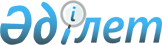 О мерах по реализации Указа Президента Республики Казахстан, имеющего силу Закона "О ветеринарии"
					
			Утративший силу
			
			
		
					Постановление Президента Республики Казахстан от 25 июля 1995 N 2377. Утратило силу Указом Президента Республики Казахстан от 18 июня 2009 года № 829
      


Сноска. Утратило силу Указом Президента РК от 18.06.2009 


 № 829 


.



      В целях реализации Указа Президента Республики Казахстан, имеющего силу Закона, 
 U952376_ 
 "О ветеринарии" постановляю: 



      Кабинету Министров Республики Казахстан в срок до 1 января 1996 года: 



      утвердить Положения о системе органов государственной ветеринарной службы республики и о государственном ветеринарном надзоре, перечень противоэпизоотических, лечебных, лабораторно-диагностических, радиологических и других ветеринарно-санитарных мероприятий, проводимых органами государственной ветеринарной службы за счет соответствующих бюджетных средств; 



      установить порядок осуществления ветеринарно-санитарного надзора при перемещении через государственную границу ввозимых животных, продуктов и сырья животного происхождения, выдачи лицензий на право занятия частно-предпринимательской деятельностью; 



      определить перечень болезней, при которых допускается отчуждение животных или изъятие животноводческой продукции у собственника; 



      представить предложения о приведении законодательных актов Республики Казахстан в соответствие с Указом Президента Республики Казахстан, имеющим силу Закона, "О ветеринарии"; 



      привести решения Правительства Республики Казахстан в 




соответствие с Указом Президента Республики Казахстан, имеющим силу Закона, "О ветеринарии"; обеспечить пересмотр и отмену министерствами, государственными комитетами и ведомствами республики их нормативных актов, противоречащих Указу Президента Республики Казахстан, имеющему силу Закона, "О ветеринарии". Президент Республики Казахстан 



 

					© 2012. РГП на ПХВ «Институт законодательства и правовой информации Республики Казахстан» Министерства юстиции Республики Казахстан
				